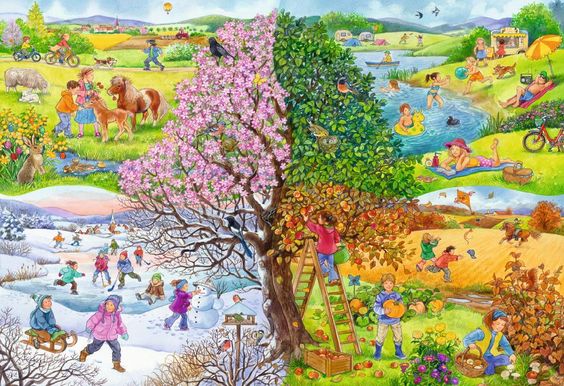 Welcher Satz gehört zu welchem Teil des Bildes?Die Leute schwimmen. (  )Es gibt viel Schnee. (  )Die Leute ernten das Obst. (  )Die Kinder füttern die Tiere. (  )Zwei Kinder machen eine Radtour. (  )Es ist Herbst. (  )Ein Kind baut einen Schneemann. (  )Die Bäume blühen. (  )Die Blätter sind bunt. (  )Es ist heiβ. (  )Es ist Frühling. (  )Ein Mädchen sucht Pilze. (  )Es ist Winter. (  )Es gibt einen Sonnenschirm (  ) Es gibt keine Blätter auf den Bäumen. (  )Es ist Sommer. (  ) Man spielt Eishockey. (  ) Einige Leute zelten. (  ) Die Kinder lassen einen Drachen steigen. (  ) Jemand reitet. (  )